	PERMANENT COUNCIL OF THE 	OEA/Ser.G	ORGANIZATION OF AMERICAN STATES	CSH/GT/RANDOT-IV-1/23 rev. 1		11 August 2023	COMMITTEE ON HEMISPHERIC SECURITY	Original: English	Working Group to Coordinate Preparations 	for the Fourth Meeting of National Authorities 	on Transnational Organized Crime (RANDOT IV)SCHEDULE OF ACTIVITIES AND MEETINGS OF THE WORKING GROUP(Presented by the Chair)To implement the mandate sets in paragraph 20 of General Assembly resolution AG/RES. 3009 (LIII-O/23), the Chair proposes the following schedule of activities and meetings: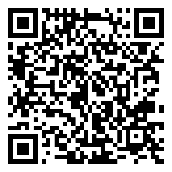 SCHEDULESCHEDULEDATETOPICFriday, August 11, 2023(Documents circulated for review and comments by member states)Presentation and consideration of the following documents:Draft agenda/schedule for the RANDOT IV Meeting of National Authorities on transnational organized crime, October 19-20, 2023Draft List of InviteesFriday, August 25, 2023Deadline to submit comments or proposed amendments to the above-mentioned document.Second Request for designation of National AuthoritiesFriday, September 8, 2023Distribution of the updated version of the Agenda/Schedule and circulation of the first draft of the Recommendations document.Thursday, September 14, 2023Informal Working Group meeting to consider preparations for RANDOT IVThursday, September 28, 2023(12:00 P.M. – 1:00 P.M.)Formal Meeting of the Working Group to consider the revised version of the above-mentioned documents.Third Request for designation of National AuthoritiesThursday, October 12, 2023 Final Consideration by the CSH of the documents to be submitted to RANDOT IV Final Request for designation of National AuthoritiesThursday & Friday, October 19-20 2023 (10:00 AM-5:30 PM)Fourth Meeting of National Authorities on Transnational Organized Crime